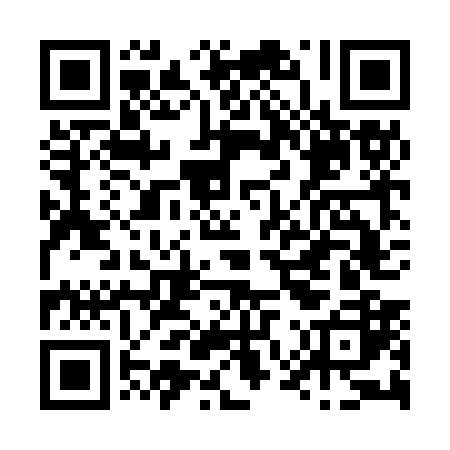 Prayer times for Zollingerhueser, SwitzerlandMon 1 Jul 2024 - Wed 31 Jul 2024High Latitude Method: Angle Based RulePrayer Calculation Method: Muslim World LeagueAsar Calculation Method: HanafiPrayer times provided by https://www.salahtimes.comDateDayFajrSunriseDhuhrAsrMaghribIsha1Mon3:075:341:296:569:2511:432Tue3:075:341:296:569:2411:433Wed3:085:351:306:569:2411:434Thu3:085:361:306:569:2411:435Fri3:085:361:306:569:2311:436Sat3:095:371:306:559:2311:437Sun3:095:381:306:559:2311:438Mon3:105:391:306:559:2211:439Tue3:105:391:316:559:2111:4310Wed3:105:401:316:559:2111:4211Thu3:115:411:316:549:2011:4212Fri3:115:421:316:549:1911:4213Sat3:125:431:316:549:1911:4214Sun3:125:441:316:539:1811:4115Mon3:135:451:316:539:1711:4016Tue3:135:461:316:529:1611:3817Wed3:145:471:326:529:1511:3618Thu3:155:481:326:529:1511:3419Fri3:175:491:326:519:1411:3220Sat3:205:501:326:509:1311:3021Sun3:225:511:326:509:1211:2822Mon3:245:531:326:499:1111:2623Tue3:275:541:326:499:0911:2424Wed3:295:551:326:489:0811:2225Thu3:325:561:326:479:0711:1926Fri3:345:571:326:479:0611:1727Sat3:375:581:326:469:0511:1528Sun3:396:001:326:459:0311:1329Mon3:416:011:326:449:0211:1030Tue3:446:021:326:449:0111:0831Wed3:466:031:326:438:5911:06